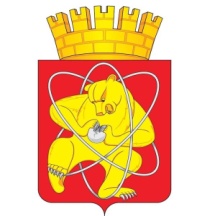 Муниципальное образование «Закрытое административно – территориальное образование  Железногорск Красноярского края»АДМИНИСТРАЦИЯ ЗАТО г.ЖЕЛЕЗНОГОРСКПОСТАНОВЛЕНИЕ     _28_ __02__ 2014                                                                                                                         №  461г.ЖелезногорскО проведении весеннего двухмесячника по благоустройству и озеленению       территории ЗАТО Железногорск в 2014 годуДля улучшения благоустройства, содержания и озеленения городских территорий, а также для более широкого привлечения населения города к выполнению работ по благоустройству и озеленению на основании Федерального закона от 06.10.2003 № 131-ФЗ «Об общих принципах организации местного самоуправления в Российской Федерации», в соответствии с Уставом ЗАТО Железногорск, решением Совета депутатов ЗАТО г. Железногорск от 27.08.2009 № 62-413Р «Об утверждении Правил благоустройства, озеленения, содержания территорий и строений ЗАТО Железногорск»,ПОСТАНОВЛЯЮ:1. Провести весенний двухмесячник по благоустройству и озеленению, улучшению содержания территорий ЗАТО Железногорск с 15 апреля по 16 июня 2014 года.2. Рекомендовать руководителям юридических лиц, независимо от организационно-правовой формы, индивидуальным предпринимателям и физическим лицам принять активное участие в работах по уборке и озеленению территории ЗАТО Железногорск. 3. Рекомендовать руководителям учебных заведений (ВУЗов, ПТУ, общеобразовательных школ) произвести уборку территорий в границах землепользования.4. Рекомендовать руководителям организаций торговли, общественного питания и бытового обслуживания населения независимо от организационно-правовой формы, арендаторам земельных участков произвести уборку территорий в границах землепользования и прилегающих к ним территорий на расстоянии не менее 10 метров от границ участков, находящихся в пользовании. 5. Рекомендовать председателям садоводческих и гаражных кооперативов произвести уборку в границах землепользования и прилегающих к ним территорий на расстоянии не менее 15 метров от границ участка.6. Провести субботник по благоустройству города и поселков в период с 15 апреля по 07 мая 2014 года.7. МП «Комбинат благоустройства» (Н.Н. Пасечкин), МП «ГЖКУ» (А.В.Харкевич), МП «ЖКХ» (С.Н.Коршунов) организовать своевременное оповещение юридических лиц, независимо от организационно-правовой формы, о сроках проводимых работ по уборке территории ЗАТО Железногорск, заблаговременно подготовить необходимый инструмент, обеспечить автотранспортом для вывозки песка и мусора.8. Управлению экономики и планирования Администрации ЗАТО г.Железногорск (Н.И. Соловьева) информировать через СМИ представителей малого и среднего предпринимательства об уборке территорий в границах землепользования и прилегающих к ним территорий.9. Управлению городского хозяйства Администрации ЗАТО г.Железногорск (Л.М.Антоненко), МП «ГЖКУ» (А.В.Харкевич), МП «ЖКХ» (С.Н.Коршунов) усилить контроль за восстановлением мест раскопок после производства земляных работ на территории ЗАТО Железногорск.10. Управлению делами Администрации ЗАТО г.Железногорск (Л.В.Машенцева) довести настоящее постановление до сведения населения через газету «Город и горожане». 11. Отделу общественных связей Администрации ЗАТО г.Железногорск (И.С. Пикалова) разместить настоящее постановление на официальном сайте муниципального образования «Закрытое административно-территориальное образование Железногорск Красноярского края» в информационно-телекоммуникационной сети Интернет.12. Рекомендовать средствам массовой информации освещать ход проведения весеннего двухмесячника по благоустройству и озеленению территории ЗАТО Железногорск.13. Контроль над исполнением настоящего постановления возложить на заместителя Главы администрации ЗАТО г.Железногорск по жилищно-коммунальному хозяйству Ю.Г. Латушкина.14. Настоящее постановление вступает в силу после его официального опубликования.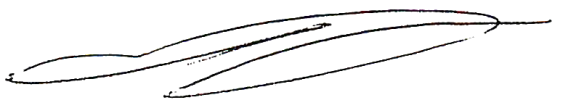 Глава администрации								С.Е. Пешков